СПб ГБПОУ «Медицинский колледжа №2»Курсы «Дополнительное образование детей и взрослых»Уважаемые слушатели курсов!Обращаем Ваше внимание, что в связи с Постановлением Правительства СПб от 09.05.2020 №276 для выполнения программы курсов продолжаем обучение в дистанционной форме до 31.05.2020.Изменения в графике учебного процесса курсов.2 группаПредмет «Введение в специальность»Пробное тестирование: 29.05.2020.Инструкция:Пройти по ссылке на бесплатный онлайн тест Кеттелла https://psytests.org/cattell/16pfA-run.htmlВыбрать свой пол.Возраст поставить 16 лет (если Вам меньше 16) или свой реальный возраст (17, 18 и т.д.)Ответить на вопросы в течение обозначенного дня: 29.05.2020Прислать скриншот (читаемый!) 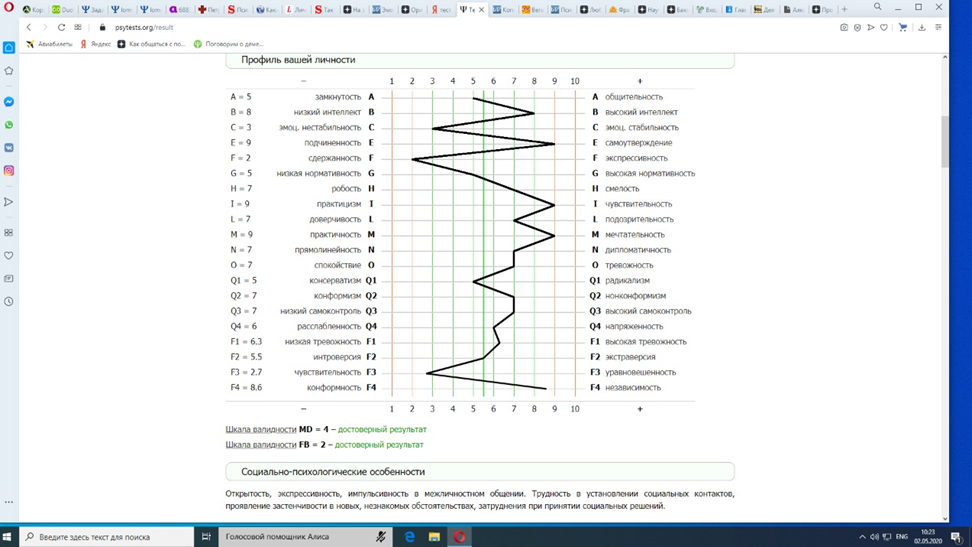 на почту преподавателю Psysts65@gmail.com  с указанием своего имени и фамилии.Анализ ответов преподаватель индивидуально вышлет на вашу  @почту.Заведующий курсами Смирнова Татьяна Алексеевна 8-921-422-63-19, tatyana_smirnova_63@list.ru